Milí šesťáci,přišel čas na kontrolu vaší domácí práce. Na následující stránce jsou pro vás připraveny úkoly, které vypracujete a v průběhu týdne od (23.3.-27.3. – kdykoliv) odešlete na adresu                                               www.medrikova@zskokory.czNa tuto adresu můžete také směřovat své dotazy ohledně učiva nebo úkolů, popř. kdo má zájem o řešení úkolů k samostatné kontrole.Úkoly si rozložte v čase, snažte se nejdříve pracovat se zdroji a vyhledávat v učebnici, popř. na internetu možnost řešení. Nemějte obavy, vše doladíme, popř. dovysvětlíme, jakmile se vrátíme do školních lavic. Pro zájemce posílám  odkaz na e-knihy k četbě, popř. audionahrávky k poslechu, neváhejte jich využít, jsou zdarma.Ti, kdo si rádi hrají a u toho se chtějí něco dozvědět, si mohou na stránkách  azkviz online zkusit zahrát tuto hru ve variantě pro děti, stránky nabízí i jiné hry k procvičení logického myšlení atd.Kdo ještě nezhlédl, může každý všední den sledovat na ČT 2 pořad UčíTelka, je primárně zaměřen na mladší děti, ale opakování, i když pasivní, je vždy lepší než žádné. Poté následuje ještě pořad Odpoledka, vždy se zaměřením na nějaký předmět. Využijte tohoto času a zhlédněte zajímavé dokumenty, po návratu do školy na ně moc času nebude.:-)                                                                  Přeji příjemně strávené dny ve zdraví,  M.  MedříkováE-knihy a audio knihy zdarma (dobrovolně pro šikulky, které mají zájem)Městská knihovna v Praze nabízí více než 1800 titulů ke stažení - zdarma, bez registrace a jakýchkoli omezení. Vybírejte z připravených seznamů na                                            www.e-knihovna.cz(v souvislosti s učivem literatury doporučuji Záhada hlavolamu, Hoši od Bobří řeky, Lassie se vrací,…..vyberte si ale i dle svých zájmů v nabízeném katalogu). E-knihy jsou dostupné zdarma a ve třech různých formátech vhodných k prohlížení na monitorech, čtení na mobilech i ve čtečkách.Na stránkách Českého Rozhlasu naleznete audioknihy pod odkazem                                        temata.rozhlas.cz/ctenarskydenikÚkoly ke kontrole   (1,2,3,4)                                 jméno:……………………………..V předcházejících zadáních jste měli procvičovat skloňování podstatných jmen. Nyní se pokuste doplnit správné tvary slov na vynechaná místa podle smyslu věty (nevíš-li si rady, učebnice str.46-50 rámečky a tabulky)Doplň podstatná jména v množném čísle (kde jsou možné 2 tvary, uveď oba)Tvými (řeči)             se nebudeme zabývat. Strávili jsme mnoho hezkých (chvíle)       .O kouzelných (krávy)                v pohádce jsme už  četli. Zčervenal ve (tvář)               .Dostali písemné podklady ke všem (práce)             . Slyšel o červených (jablíčka)           v zahradě. Řešení najdeš v (Pravidlo)                  českého pravopisu.  Zajímali se o přespání v rekreačních (středisko)…………………..Na (chlebíček)              byl i salám.Dozvídáme se o mnoha zákeřných (nemoci)                . Koťata si hrála s plyšovými (myši)                    . (Ledoborec)               vypluly z přístavu. Uklouzl na (schůdek)      .K těmto zahradním (práce)              přistupoval zodpovědně, odměnou mu byla bohatá úroda.Doplň i/y (í/ý) na vynechaná místaNa většině územ__ bude dnes deštivé počas__.  Poryv__ větru nebudou výjimkam__.V údol__ch se snášel__  k zem__  husté mlhy. V__stup na vrchol__ ho nás stál__ mnoho úsil__. Děti odevzdal__  pěkné v__kres__. Náramky byl__    osázeny třp__tiv__m__   drahokam___. Pyl je přenášen z květu na květ motýl__, včelam__ a jiným hm__zem.  Jeli jsme na v__let z Ostrav__ do Břeclav__. Knihy s pohádkam__a jinými příběhy nalezli v knihovně. Umíš skákat mezi dvěma šv__hadl__?Zdrav__ člověka je na prvním místě. Potkali jsme se s Francouz__ a Španěl__  .Pracuj dále se slovy z cvičení 2Vypiš podstatná jména podle rodů – 4 libovolná od každého (12celkem), u každého urči vzorROD MUŽSKÝ                                        ROD ŽENSKÝ                     ROD STŘEDNÍDoplň náležité tvary podstatných jmen v závorkáchPopřáli jste už (přítel Ota Kopřiva)……………………………………………………..Chodíváme nakoupit k (náš soused Pavel Jonák)……………………………………….Učili jsme se o (spisovatel Karel Jaromír Erben)…………………………………………O malíři (Alfons Mucha) slyšeli už všichni……………………………………………….Teď se pustíme do dalšího učiva (neposílat, vytisknout a nalepit do sešitu nebo opsat jako zápis, doporučuji přepsat, jednoduché obrázky si překresli, vyhrej si s úpravou sešitu)SKLOŇOVÁNÍ PODSTATNÝCH JMEN OČI, UŠI, KOLENA, RAMENA, PRSA                       (Uč. str. 52-54)Přečti si pozorně modrý rámeček str. 52U následujících slov je hodně důležité rozlišovat  část lidského těla – používáme tvar OKO, množné číslo OČI 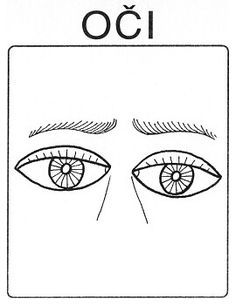                                                  (oči jako pomněnky, mít oči otevřené,…)                               ALEpřenesený význam – tvar OKO – mn.č. OKA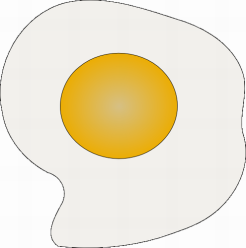 (mastná oka na polévce, oka (díry) na punčoše, oka v rybářské síti,..)část  těla – UCHO – UŠI  (zajíc stříhal ušima, píchalo ho v uších)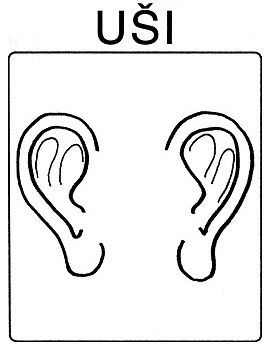                                                                            ALEpřenesený význam – UCHO – UCHA (ucha hrnce, batoh s uchy )        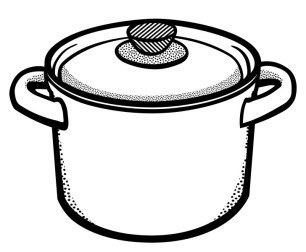 část těla  - pozor na KONCOVKU 7. pádu- kopal NOHAMA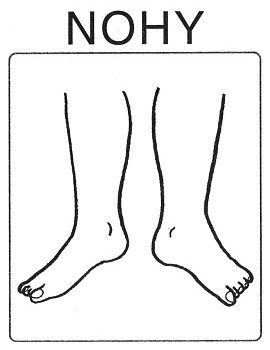                                                              ALEpřenesený význam – lavička se čtyřmi NOHAMI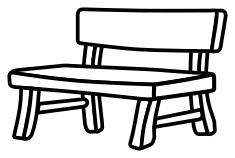 Lomil RUKAMA, zdrobnělina RUČIČKAMA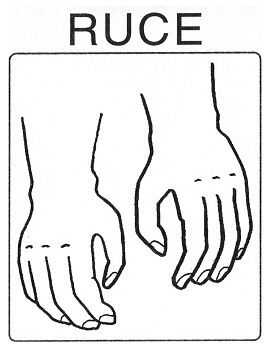                                                       ALEhodinky s RUČIČKAMI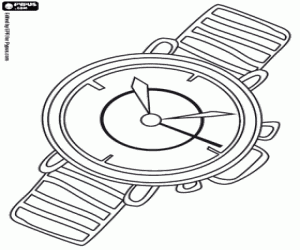 …………………………………………………………………………………………………………………………..Skloňování všech slov a RUCE, PRSA, KOLENA, RAMENA – tvary viz tabulky str. 52,53Tabulky postupně přepiš do sešitu nebo vytiskni a nalep, nauč seVypracuj postupně do sešitu 53/3,4,5